STARTERS AANBIEDING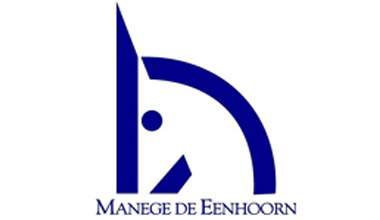 De eerste 5 junioren lessen (longe/groep)+ het nieuwe logboek
+ Poetssetje
+ 5 keer Cap huur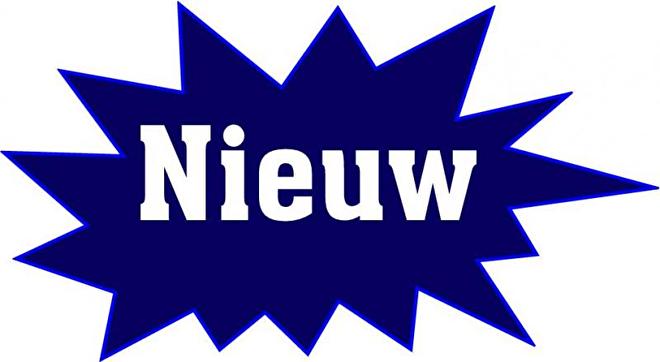  Sinds kort hebben wij 
een LOGBOEK te koop! 
Een map vol handige registratielijsten 
om je vorderingen bij te houden 
en dingen in te bewaren zoals 
protocollen, informatie en herinneringen! Los € 6,- per stuk 